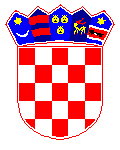 R E P U B L I K A    H R V A T S K AVARAŽDINSKA ŽUPANIJAGRAD VARAŽDINSKE TOPLICEKLASA: 363-05/20-01/2URBROJ: 2186/026-04/7-20-11Varaždinske Toplice, 30. rujna 2020.1. OPĆI PODACI O DAVATELJU KONCESIJE1.1. NAZIV I SJEDIŠTE DAVATELJA KONCESIJE, OIB, BROJ TELEFONA, BROJ TELEFAKSA, INTERNETSKA ADRESA I ADRESA ELEKTRONIČKE POŠTENaziv: Grad Varaždinske Toplice Sjedište: Ulica dr. Franje Tuđmana 4, 42223 Varaždinske TopliceTelefon: 042/634-350 Telefaks: 042/634-340 OIB: 54177232254 Internetska adresa: www.varazdinske-toplice.hrAdresa elektroničke pošte: info@varazdinske-toplice.hr1.2. SLUŽBA I OSOBA ZADUŽENA ZA KONTAKTJedinstveni upravni odjel Grada Varaždinskih ToplicaOsoba zadužena za kontakt: Tamara KrižanićTelefon: 042/634-350 Telefaks: 042/634-340 Adresa elektroničke pošte: info@varazdinske-toplice.hr1.3. SUKOB INTERESA Temeljem članka 16. Zakona o koncesijama („Narodne novine“ broj 69/17.) i  sukladno članku 76. Zakona o javnoj nabavi („Narodne novine“ broj 120/16.), naručitelj je u sukobu interesa  sa sljedećim gospodarskim subjektima:Stolarija i pilana Ratković, vlasnik Miljenko Ratković, Varaždinske Toplice, Ludbreška ulica 2,Lipa d.o.o., Novi Marof, Varaždinska ulica 90,Planet Bee j.d.o.o., Varaždinske Toplice, Ulica Josipa Čabrijana 19, OIB: 
31163347326, Drvoprerađivački obrt „Stolarija Štriga“, vlasnik Krunoslav Štriga, Kapela Kalnička 1, OIB: 11860753354.1. 4. OPIS OBJEKTIVNE METODE PROCJENE VRIJEDNOSTI KONCESIJEDavatelj koncesije procjenjuje vrijednost koncesije kao ukupnu vrijednost predmeta koncesije, izraženu u kunama bez poreza na dodanu vrijednost, uključujući sve predvidive izmjene ugovora o koncesiji i maksimalnu vrijednost izmjena. Procijenjena vrijednost koncesije izračunava se kao ukupni prihod, bez poreza na dodanu vrijednost, koji će koncesionar postupajući s pažnjom dobrog gospodarstvenika ostvariti temeljem ugovora o koncesiji za vrijeme trajanja koncesije.Procijenjena vrijednost koncesije izračunata je temeljem podataka iz analize davanja koncesije. Vrijednost koncesije je izračunata u ukupnom iznosu od 2.000.000,00 kuna za cijelo vrijeme trajanja koncesije od 10 godina.1.5. PROCIJENJENA VRIJEDNOST KONCESIJEProcijenjena vrijednosti koncesije za razdoblje trajanja koncesije od 10 godina iznosi 2.000.000,00 kuna bez PDV-a ( 200.000,00 kuna bez PDV-a godišnje).2. PODACI O PREDMETU KONCESIJEVrsta koncesije je koncesija za usluge.Broj koncesija: 1 koncesijaEvidencijski broj: K-1/2020Predmet koncesije je obavljanje komunalne djelatnosti dimnjačarskih poslova na području Grada Varaždinskih Toplica, što razumijeva provedbu obveze čišćenja i kontrole dimnjaka, dimovoda i uređaja za loženje u građevinama, a osobito: provjera ispravnosti i funkcioniranja dimnjaka i uređaja za loženje,obavljanje redovnih i izvanrednih pregleda dimnjaka i uređaja za loženje,čišćenje dimnjaka i uređaja za loženje,spaljivanje i vađenje čađe iz dimnjaka i uređaja za loženje,poduzimanje mjera za sprječavanje opasnosti od požara, eksplozija, trovanja, te zagađivanje zraka, kako ne bi nastupile štetne posljedice zbog neispravnosti dimnjaka i uređaja za loženjeObavljanje dimnjačarskih poslova mora biti u skladu s Odlukom o obavljanju dimnjačarskih poslova na području Grada Varaždinskih Toplica („Službeni vjesnik Varaždinske županije“ broj 3/12.), izmjenama i dopunama iste i drugim mjerodavnim propisima te prema pravilima struke i odredbama ugovora o koncesiji.Broj kontrola i čišćenja su određeni Odlukom.Tehničke specifikacijeObavljanje dimnjačarskih poslova obuhvaća poslove navedene u stavkama troškovnika koji se nalazi u prilogu ove dokumentacije za nadmetanje.Troškovnik je potrebno ispuniti u svim stavkama, potpisati od ovlaštene osobe ponuditelja i ovjeriti pečatom.Uvjeti podugovaranja odnosno davanja potkoncesijeZa vrijeme trajanja ugovora o koncesiji koncesionar ne može s trećim osobama sklopiti ugovor o potkoncesiji.Rok početka pružanja uslugaRok početka pružanja usluga je odmah po potpisivanju ugovora, odnosno od dana stupanja na snagu ugovora, ako se taj dan razlikuje od dana sklapanja ugovora o koncesiji.Rok završetka pružanja usluga, odnosno trajanje ugovora  o koncesijiKoncesija se daje na rok od deset (10) godina od dana sklapanja ugovora o koncesiji, odnosno od dana stupanja na snagu ugovora, ako se taj dan razlikuje od dana sklapanja ugovora o koncesiji.Rok se može produljiti ako je produljenje nužno kao posljedica izmjene Ugovora o koncesiji iz razloga propisanog člankom 62. Zakona o koncesijama.Naknada za koncesiju: Godišnja naknada za koncesiju iznosi najmanje 10.000,00 kuna. Kako se koncesija daje na rok od 10 godina naknada za koncesiju za vrijeme trajanja koncesije iznosi najmanje 100.000,00 kuna. 3. MJESTO OBAVLJANJA KONCESIJEPodručje obavljanja djelatnosti koncesije je cjelokupno područje Gada Varaždinskih Toplica koje obuhvaća 23 naselja: Boričevec Toplički, Črnile, Čurilovec, Donja Poljana, Drenovec, Gornja Poljana, Grešćevina, Hrastovec Toplički, Jalševec Svibovečki, Jarki Horvatićevi, Leskovec Toplički, Lovrentovec, Lukačevec Toplički, Martinkovec, Petkovec Toplički, Pišćanovec, Retkovec Svibovečki, Rukljevina, Svibovec, Škarnik, Tuhovec, Varaždinske Toplice i Vrtlinovec.4. ROK  ZAVRŠETKA PRUŽANJA USLUGA, ODNOSNO TRAJANJA UGOVORA O    KONCESIJIKoncesija se daje na rok od deset (10) godina od dana sklapanja ugovora o koncesiji, odnosno od dana stupanja na snagu ugovora, ako se taj dan razlikuje od dana sklapanja ugovora o koncesiji.5. RAZLOZI ISKLJUČENJA GOSPODARSKOG SUBJEKTADavatelj koncesije isključit će gospodarski subjekt iz postupka davanja koncesije:5.1. ako je gospodarski subjekt koji ima poslovni nastan u Republici Hrvatskoj ili osoba koja je član upravnog, upravljačkog ili nadzornog tijela ili ima ovlasti zastupanja, donošenja odluka ili nadzora toga gospodarskog subjekta i koja je državljanin Republike Hrvatske pravomoćnom presudom osuđena za: a) sudjelovanje u zločinačkoj organizaciji, na temelju članka 328. (zločinačko udruženje) i članka 329. (počinjenje kaznenog djela u sastavu zločinačkog udruženja) Kaznenog zakona ( NN br. 125/11, 144/12, 56/15, 61/15 i 101/17) članka 333. (udruživanje za počinjenje kaznenih djela), iz Kaznenog zakona (»Narodne novine«, br. 110/97., 27/98., 50/00., 129/00., 51/01., 111/03., 190/03., 105/04., 84/05., 71/06., 110/07., 152/08., 57/11., 77/11. i 143/12.) b) korupciju, na temelju članka 252. (primanje mita u gospodarskom poslovanju), članka 253. (davanje mita u gospodarskom poslovanju), članka 254. (zlouporaba u postupku javne nabave), članka 291. (zlouporaba položaja i ovlasti), članka 292. (nezakonito pogodovanje), članka 293. (primanje mita), članka 294. (davanje mita), članka 295. (trgovanje utjecajem) i članka 296. (davanje mita za trgovanje utjecajem) Kaznenog zakona ( NN br. 125/11, 144/12, 56/15 i 61/15) članka 294.a (primanje mita u gospodarskom poslovanju), članka 294.b (davanje mita u gospodarskom poslovanju), članka 337. (zlouporaba položaja i ovlasti), članka 338. (zlouporaba obavljanja dužnosti državne vlasti), članka 343. (protuzakonito posredovanje), članka 347. (primanje mita) i članka 348. (davanje mita) iz Kaznenog zakona (»Narodne novine«, br. 110/97., 27/98., 50/00., 129/00., 51/01., 111/03., 190/03., 105/04., 84/05., 71/06., 110/07., 152/08., 57/11., 77/11. i 143/12.) c) prijevaru, na temelju članka 236. (prijevara), članka 247. (prijevara u gospodarskom poslovanju), članka 256. (utaja poreza ili carine) i članka 258. (subvencijska prijevara) Kaznenog zakona članka 224. (prijevara), članka 293. (prijevara u gospodarskom poslovanju) i članka 286. (utaja poreza i drugih davanja) iz Kaznenog zakona (»Narodne novine«, br. 110/97., 27/98., 50/00., 129/00., 51/01., 111/03., 190/03., 105/04., 84/05., 71/06., 110/07., 152/08., 57/11., 77/11. i 143/12.) d) terorizam ili kaznena djela povezana s terorističkim aktivnostima, na temelju članka 97. (terorizam), članka 99. (javno poticanje na terorizam), članka 100. (novačenje za terorizam), članka 101. (obuka za terorizam) i članka 102. (terorističko udruženje) Kaznenog zakona članka 169. (terorizam), članka 169.a (javno poticanje na terorizam) i članka 169.b (novačenje i obuka za terorizam) iz Kaznenog zakona (»Narodne novine«, br. 110/97., 27/98., 50/00., 129/00., 51/01., 111/03., 190/03., 105/04., 84/05., 71/06., 110/07., 152/08., 57/11., 77/11. i 143/12.) e) pranje novca ili financiranje terorizma, na temelju članka 98. (financiranje terorizma) i članka 265. (pranje novca) Kaznenog zakona članka 279. (pranje novca) iz Kaznenog zakona (»Narodne novine«, br. 110/97., 27/98., 50/00., 129/00., 51/01., 111/03., 190/03., 105/04., 84/05., 71/06., 110/07., 152/08., 57/11., 77/11. i 143/12.) f) dječji rad ili druge oblike trgovanja ljudima, na temelju članka 106. (trgovanje ljudima) Kaznenog zakona članka 175. (trgovanje ljudima i ropstvo) iz Kaznenog zakona (»Narodne novine«, br. 110/97., 27/98., 50/00., 129/00., 51/01., 111/03., 190/03., 105/04., 84/05., 71/06., 110/07., 152/08., 57/11., 77/11. i 143/12.)5.2. ako je gospodarski subjekt koji nema poslovni nastan u Republici Hrvatskoj ili osoba koja je član upravnog, upravljačkog ili nadzornog tijela ili ima ovlasti zastupanja, donošenja odluka ili nadzora toga gospodarskog subjekta i koja nije državljanin Republike Hrvatske pravomoćnom presudom osuđena za kaznena djela iz točke 1. podtočaka od a) do f) i za odgovarajuća kaznena djela prema nacionalnim propisima države poslovnog nastana gospodarskog subjekta, odnosno države čiji je osoba državljanin. Davatelj koncesije može tijekom postupka radi provjere okolnosti iz ove točke od tijela nadležnog za vođenje kaznene evidencije i razmjenu tih podataka s drugim državama za bilo kojeg ponuditelja ili osobu po zakonu ovlaštenu za zastupanje gospodarskog subjekta zatražiti izdavanje potvrde o činjenicama o kojima to tijelo vodi službenu evidenciju. Ako nije u mogućnosti pribaviti potvrdu radi provjere okolnosti iz ove točke, Davatelj koncesije može od ponuditelja zatražiti da u primjerenom roku dostavi važeći: dokument tijela nadležnog za vođenje kaznene evidencije države sjedišta gospodarskog subjekta, odnosno države čiji je državljanin osoba ovlaštena po zakonu za zastupanje gospodarskog subjekta, ili jednakovrijedni dokument koji izdaje nadležno sudsko ili upravno tijelo u državi sjedišta gospodarskog subjekta, odnosno u državi čiji je državljanin osoba ovlaštena po zakonu za zastupanje gospodarskog subjekta, ako se ne izdaje dokument iz kaznene evidencije iz točke 1. ovoga stavka, ili izjavu pod prisegom ili odgovarajuću izjavu osobe koja je po zakonu ovlaštena za zastupanje gospodarskog subjekta ispred nadležne sudske ili upravne vlasti ili bilježnika ili nadležnog strukovnog ili trgovinskog tijela u državi sjedišta gospodarskog subjekta, odnosno u državi čiji je ta osoba državljanin ili izjavu s ovjerenim potpisom kod bilježnika, ako se u državi sjedišta gospodarskog subjekta, odnosno u državi čiji je ta osoba državljanin ne izdaju dokumenti iz točke 1. i 3. ili oni ne obuhvaćaju sva kaznena djela iz točke 1. i 3. Za potrebe utvrđivanja okolnosti iz točaka 5.1. i 5.2. gospodarski subjekt dužan je u ponudi dostaviti izjavu koju daje osoba po zakonu ovlaštena za zastupanje gospodarskog subjekta. Izjava ne smije biti starija od tri mjeseca računajući od dana početka postupka davanja koncesije. Izjava se dostavlja na obrascu koji čini prilog ove dokumentacije za nadmetanje (PRILOG III).5.3. ako je gospodarski subjekt u postupku likvidacije, odnosno ako je obustavio svoje poslovne aktivnosti. Za potrebe utvrđivanja okolnosti iz ove točke, gospodarski subjekt je dužan u ponudi dostaviti izvadak iz sudskog registra ili potvrdu trgovačkog suda ili drugog nadležnog tijela u državi poslovnog subjekta kojim se dokazuje da ne postoje osnove za isključenje iz čl. 24. stavka 1. točka 2. Zakona o koncesijama.  Izvod ne smije biti stariji od šest mjeseci računajući od dana slanja na obavijesti o namjeri davanja koncesije.5.4. ako utvrdi da gospodarski subjekt nije ispunio obveze plaćanja dospjelih poreznih obveza i/ili doprinosa za mirovinsko i zdravstveno osiguranje u Republici Hrvatskoj ili u državi poslovnog nastana gospodarskog subjekta. Davatelj koncesije neće isključiti ponuditelja iz postupka davanja koncesije ako mu, sukladno posebnom propisu, plaćanje obveza nije dopušteno ili mu je odobrena odgoda plaćanja. Za potrebe utvrđivanja okolnosti iz ove točke gospodarski subjekt dužan je u ponudi dostaviti potvrdu Porezne uprave o stanju duga koja ne smije biti starija od 30 dana računajući od dana početka postupka davanja koncesije, ili važeći jednakovrijedni dokument nadležnog tijela države sjedišta gospodarskog subjekta, ako se ne izdaje potvrda Porezne uprave ili izjavu pod prisegom ili odgovarajuću izjavu osobe koja je po zakonu ovlaštena za zastupanje gospodarskog subjekta ispred nadležne sudske ili upravne vlasti ili bilježnika ili nadležnog strukovnog ili trgovinskog tijela u državi sjedišta gospodarskog subjekta ili izjavu s ovjerenim potpisom kod bilježnika, koje ne smiju biti starije od 30 dana računajući od dana početka postupka davanja koncesije, ako se u državi sjedišta gospodarskog subjekta ne izdaje potvrda Porezne uprave ili jednakovrijedni dokument nadležnog tijela države sjedišta gospodarskog subjekta. U slučaju zajednice ponuditelja, postojanje razloga isključenja iz točaka 5.1., 5.2., 5.3. i 5.4. utvrđuje se za sve članove zajednice pojedinačno. Stoga ponudi zajednice ponuditelja moraju biti priloženi traženi dokumenti na temelju kojih se utvrđuje postoje li razlozi za isključenje za sve članove zajednice ponuditelja.Svi dokumenti navedeni u točkama 5.1., 5.2., 5.3. i 5.4.  mogu se dostaviti u neovjerenoj preslici.Gospodarski subjekt kod kojeg su ostvarene osnove za isključenje iz točke 5.1., 5.2., i 5.3. ove Dokumentacije za nadmetanje, a sukladno članku 24. Zakona o koncesijama, može pružiti dokaze kako bi dokazao da su mjere koje je poduzeo  dovoljne da pokažu njegovu pouzdanost bez obzira na postojanje nekog bitnog razloga za isključenje. Ako se takav dokaz smatra dovoljnim, gospodarski subjekt ne isključuje se iz postupka.Poduzimanje mjera u smislu ove točke gospodarski subjekt dokazuje:  plaćanjem naknade štete ili poduzimanjem drugih odgovarajućih mjera u cilju plaćanja naknade štete prouzročene kaznenim djelom ili propustom  aktivnom suradnjom s nadležnim istražnim tijelima radi potpunog razjašnjenja činjenica i okolnosti u vezi s kaznenim djelom ili propustom  odgovarajućim tehničkim, organizacijskim i kadrovskim mjerama radi sprječavanja daljnjih kaznenih djela ili propusta. Mjere koje je poduzeo gospodarski subjekt ocjenjuju se uzimajući u obzir težinu i posebne okolnosti kaznenog djela ili propusta te je obvezan obrazložiti razloge prihvaćanja ili neprihvaćanja mjera. Javni naručitelj neće isključiti gospodarskog subjekta iz postupka davanja koncesije ako ocijeni da su poduzete mjere primjerene. Razdoblje isključenja gospodarskog subjekta kod kojeg su ostvarene osnove za isključenje iz članka 24. stavka 1. Zakona o koncesijama iz postupka davanja koncesije je pet godina od dana pravomoćnosti presude, osim ako pravomoćnom presudom nije određeno drukčije. U slučaju zajednice ponuditelja okolnosti iz ove točke utvrđuju se za sve članove zajednice pojedinačno.6. UVJETI I DOKAZI SPOSOBNOSTI PONUDITELJAPonuditelji moraju dokazati svoju pravnu i poslovnu sposobnost, financijsku sposobnost i tehničku i stručnu sposobnost za obavljanje koncesije.Dokumenti kojima se dokazuje sposobnost gospodarskog subjekta, dostavljaju se u neovjerenoj preslici, dok se prilozi ove Dokumentacije za nadmetanje dostavljaju u izvorniku i potrebno ih je vlastoručno potpisati i ovjeriti pečatom.6.1. PRAVNA I POSLOVNA SPOSOBNOSTGospodarski subjekt dužan je u svojoj ponudi priložiti dokumente kojima dokazuje svoju pravnu i poslovnu sposobnost:6.1.1. Ispravu o upisu u sudski, obrtni, strukovni ili drugi odgovarajući registar države njegovog poslovnog nastana.Upis u registar dokazuje se odgovarajućim izvodom iz sudskog, obrtni, strukovni ili drugi odgovarajući registar, a ako se oni ne izdaju u državi sjedišta gospodarskog subjekta, gospodarski subjekt može dostaviti izjavu s ovjerom potpisa kod nadležnog tijela (izjava ne smije biti starija od 3 mjeseca od dana objave obavijesti o namjeri davanja koncesije u Elektroničkom oglasniku javne nabave). Izvod iz registra ne smije biti stariji od 3 mjeseca od dana objave obavijesti o namjeri davanja koncesije u Elektroničkom oglasniku javne nabave.U slučaju zajednice ponuditelja, svi članovi zajednice obvezni su pojedinačno dokazati svoju sposobnost.6.1.2. Ponuditelj mora dokazati da ima zaposlena najmanje četiri dimnjačara u punom radnom vremenu na neodređeno vrijeme, od toga dva s položenim majstorskim ispitom.Gospodarski subjekt svoju sposobnost dokazuje popisom zaposlenika popraćenim dokumentacijom sukladno ovoj točki Dokumentacije za nadmetanje.Popis zaposlenika dostavlja se na obrascu izjave koja je sastavni dio Dokumentacije za nadmetanje (PRILOG IV).Sukladno Pravilniku o vezanim i povlaštenim obrtima i načinu izdavanja povlastica („Narodne novine“ br. 42/08, 114/11 i 143/13) obavljanje dimnjačarskih usluga je vezan obrt za obavljanje kojeg se traži majstorski ispit.a) Ukoliko  je gospodarski subjekt fizička osoba – obrtnik dužan je u ponudi dostaviti dokaz o položenom majstorskom ispitu, a ukoliko ne ispunjava uvjet položenog majstorskog ispita dužan je dostaviti potvrdu Hrvatskog zavoda za mirovinsko osiguranje s podacima za radnike koji ispunjavaju uvjete jer se na temelju članka 9. stavka 3. Zakona o obrtu („Narodne novine“ br. 143/13. i 127/19.) može obavljati vezani obrt ako se na tim poslovima zaposli radnika, u punom radnom vremenu, koji udovoljava  uvjetima.Gospodarski subjekt obrtnik svoju sposobnost dokazuje preslikom vlastitog majstorskog ispita ili potvrdom Hrvatskoga zavoda za mirovinsko osiguranje iz koje će biti vidljivo da je zaposlio radnike u punom radnom vremenu na neodređeno vrijeme koji imaju položen majstorski ispit i preslikom majstorskog ispita tih radnika.Navedeno se traži radi zadovoljavanja odredbi iz Zakona o obrtu.b) Ukoliko je gospodarski subjekt pravna osoba, dužan je u ponudi dostaviti dokaz da ima zaposlene dimnjačare s položenim majstorskim ispitom u punom radnom vremenu na neodređeno vrijeme. Gospodarski subjekt svoju sposobnost dokazuje potvrdom Hrvatskoga zavoda za mirovinsko osiguranje iz koje je vidljivo da ima zaposlene radnike u punom radnom vremenu koji imaju položen majstorski ispit i preslikom majstorskog ispita tih radnika.Za ostale zaposlene dimnjačare koji nemaju položeni majstorski ispit, gospodarski subjekt je dužan dostaviti dokaz o njihovom zaposlenju u punom radnom vremenu na neodređeno vrijeme (preslike ugovora o radu, potvrda Hrvatskoga zavoda za mirovinsko osiguranje ili drugi odgovarajući dokument).Ako gospodarski subjekt u državi poslovnog nastana ne mora posjedovati određeno ovlaštenje kako bi mogao izvršiti ugovor ili dio ugovora, dostavlja izjavu da za ispunjenje ugovora koji je predmet koncesije u državi njegova nastana ne mora posjedovati određeno ovlaštenje. 6.2. FINANCIJSKA SPOSOBNOSTGospodarski subjekt dužan je u svojoj ponudi priložiti dokumente kojima dokazuje svoju financijsku sposobnost:6.2.1. dokaz o solventnosti (BON1, BON2 ili SOL2) ili drugi dokaz koji izdaje bankarska ili druga financijska institucija za račun ponuditelja, a kojim ponuditelj dokazuje svoju solventnost i to na način da ponuditelj ne smije biti u blokadi računa u proteklih šest mjeseci.Kao datum od kojeg se računa ispunjenje  postavljenog uvjeta financijske sposobnosti može  biti bilo koji datum nakon početka postupka u proteklih 6 mjeseci.Obrazloženje uvjeta: Procjena je Davatelja koncesije da blokada računa Ponuditelja može ugroziti njegovu sposobnost obavljanja predmeta koncesije.6.3. TEHNIČKA I STRUČNA SPOSOBNOST6.3.1. Gospodarski subjekt svoju sposobnost dokazuje Popisom pruženih dimnjačarskih usluga popraćen potvrdama o uredno ispunjenim ugovorima izvršenih u godini u kojoj je započet postupak davanja koncesije i u prethodnih pet godina koje prethode toj godini, ili urednom izvršavanju ugovora koji su u tijeku, a koje izdaje druga ugovorna strana.Popis pruženih dimnjačarskih usluga dostavlja se na obrascu izjave koja je sastavni dio Dokumentacije za nadmetanje (PRILOG V).Ponuditelj je dužan priložiti najmanje dvije potvrde o uredno ispunjenim ugovorima ili o urednom izvršavanju ugovora o obavljanju komunalne djelatnosti dimnjačarskih poslova (minimalna razina sposobnosti) a koje izdaje druga jedinica lokalne samouprave i koje moraju sadržavati sljedeće podatke:naziv i sjedište ugovornih strana,predmet ugovora, datum zaključenja ugovora i vrijeme trajanja koncesije, iznos koncesije ako je primjenjivo,datum i mjesto izdavanja potvrde,navod jesu li poslovi izvedeni  u skladu s pravilima struke i uredno izvršeni, odnosno da li se uredno izvršavaju u slučaju da se radi o ugovorima koji su zaključeni i koncesija za njih još traje. Grad Varaždinske Toplice može od izdavatelja potvrde zatražiti provjeru istinitosti potvrde.Obrazloženje uvjeta: cilj je dokazati da ponuditelj posjeduje iskustvo u obavljanju poslova koji su predmet koncesije.6.3.2. Ponuditelj mora dokazati da ima na raspolaganju najmanje 1 vozilo, što dokazuje izjavom kojoj je potrebno priložiti presliku prometne dozvole vozila ili drugi dokaz o raspolaganju vozilom i presliku prometne dozvole vozila.Izjava je sastavni dio Dokumentacije za nadmetanje (PRILOG VI).Obrazloženje uvjeta: cilj je dokazati da ponuditelj posjeduje sredstvo/vozilo s kojima će obavljati predmet koncesije.Zajednica ponuditelja može se osloniti na sposobnost članova zajednice ponuditelja ili drugih subjekata.6.3.3. Ponuditelj je dužan dostaviti izjavu iz koje je razvidno kojim alatima i tehničkom opremom raspolaže u svrhu ispunjenja dimnjačarskih poslova. Izjavu potpisuje i ovjerava odgovorna osoba gospodarskog subjekta. Ponuditelj dokazuje uvjet da raspolaže potrebnim alatima i opremom u svrhu izvršavanja poslova koji su predmet koncesije. Davatelj postavlja navedeni uvjet u vezu sa predmetom koncesije uvažavajući činjenicu da gospodarski subjekt može uredno ispunjavati ugovor ukoliko raspolaže potrebnim alatima i opremom, neovisno o tome jesu li u njegovom vlasništvu ili u najmu ili slično. Izjava se dostavlja na obrascu koji čini prilog ove dokumentacije za nadmetanje (PRILOG: VII).Izjavom ponuditelj dokazuje da u vrijeme podnošenja ponude ima u vlasništvu ili na raspolaganju (najam ili dr.):kameru za snimanje unutarnjih stjenki dimnjaka s mogućnošću pohrane snimke,osobno računalo,garnitura osnovnog dimnjačarskog alata,analizator dimnih plinova,detektor povrata dimnih plinova,dimne patrone za kontrolu nepropusnosti dimnjak,mjerač vlage drveta,oprema za rad na visini (opasač s konopom),dimnjačarske ljestve,uređaj za mjerenje koncentracije ugljičnog monoksida u prostoru,uređaj za mjerenje nepropusnosti dimnjaka (uređaj za tlačenje),uređaj za mjerenje podtlaka i predtlaka u dimnjaku,uređaj za strojno mehaničko čišćenje plameno-dimne strane kotla,usisivač za vađenje čađe,visokotlačni perač za čišćenje plameno-dimne strane kotla,vitlo s elektromotorom za skidanje naslaga smole iz dimnjaka.Napomena: Ponuditelj može se, po potrebi, osloniti na sposobnost drugih gospodarskih subjekata, bez obzira na pravnu prirodu njihova međusobna odnosa. U tom slučaju ponuditelj, odnosno zajednica ponuditelja, mora dokazati davatelju koncesije da će imati na raspolaganju nužne resurse cijelo vrijeme trajanja postupka davanja koncesije i ugovora o koncesiji. Davatelj koncesije će provjeriti ispunjava li drugi subjekt na čiju se sposobnost gospodarski subjekt oslanja uvjete sposobnosti sukladni točki 6. ove Dokumentacije za nadmetanje te postoje li osnove za isključenje sukladno točki 5. ove Dokumentacije za nadmetanje.Svi dokazi moraju biti na hrvatskom jeziku ili prevedeni na hrvatski jezik od strane ovlaštenog prevoditelja i pisani latiničnim pismom.Prije donošenja odluke o davanju koncesije, davatelj koncesije može od gospodarskog subjekta s kojim planira sklopiti ugovor o koncesiji zatražiti dostavu izvornika ili ovjerenih preslika svih dokumenata koji su traženi te na druge načine provjeriti istinitost i vjerodostojnost dokumentacije i navedenih podataka.7. ODREDBE KOJE SE ODNOSE NA ZAJEDNICU PONUDITELJAZajednica ponuditelja ili natjecatelja je udruženje više gospodarskih subjekata koje je pravodobno dostavilo zajedničku ponudu. Ako ponudu podnosi zajednica ponuditelja, ponuda mora sadržavati naziv i sjedište za svakog člana zajednice ponuditelja, naznaku koji od članova zajednice ponuditelja je nositelj ponude te podatak o potpisniku ili potpisnicima zajedničke ponude. U tu svrhu potrebno je ispuniti Dodatak ponude Obrascu ponude za svakog člana zajednice ponuditelja. Svaki član zajednice ponuditelja dužan je uz zajedničku ponudu dostaviti sve dokumente na temelju kojih se utvrđuje postoje li razlozi za isključenje (točka 3. ove dokumentacije za nadmetanje) te dokaz o upisu u sudski, obrtni, strukovni ili drugi odgovarajući registar države sjedišta gospodarskog subjekta (točka 4.1.ove dokumentacije za nadmetanje), a svi zajedno dužni su dokazati (kumulativno) zajedničku sposobnost ostalim navedenim dokazima sposobnosti.Zajednica ponuditelja može se, ako je to potrebno, osloniti na sposobnost drugih gospodarskih subjekata, bez obzira na pravnu prirodu njihovog međusobnog odnosa. U tom slučaju ponuditelj odnosno zajednica ponuditelja mora dokazati davatelju koncesije da će imati na raspolaganju nužne resurse cijelo vrijeme trajanja ugovora o koncesiji, primjerice dostavljanjem ugovora kojim se ti gospodarski subjekti obvezuju staviti na raspolaganje svoje resurse cijelo vrijeme trajanja ugovora o koncesiji.Pod navedenim uvjetima zajednica ponuditelja može se osloniti na sposobnost članova zajednice ponuditelja.Članovi zajednice ponuditelja su solidarno odgovorni za provedbu ugovora o koncesiji.Zajednica ponuditelja dužna je davatelju koncesije dostavit akt kojim se uređuju međusobni odnosi ponuditelja unutar zajednice.8. JAMSTVO ZA OZBILJNOST PONUDEPonuditelj je dužan u ponudi dostaviti jamstvo za ozbiljnost ponude u obliku bjanko zadužnice solemnizirane kod javnog bilježnika sukladno Pravilniku o obliku i sadržaju bjanko zadužnice (Narodne novine 115/12. i 82/17.) na iznos do 5.000,00 kuna za slučaj odustajanja ponuditelja od svoje ponude. Jamstvo za ozbiljnost ponude aktivirat će se za slučaj odustajanja ponuditelja od ponude u roku njezine valjanosti, dostavljanja neistinitih podataka, nedostavljanja izvornika ili ovjerenih preslika po pozivu davatelja koncesije, odbijanja potpisivanja ugovora odnosno nedostavljanja jamstva za uredno ispunjenje ugovora.Bjanko zadužnica se ne smije bušiti radi uvezivanja nego se stavlja u posebnu omotnicu (plastičnu foliju) koja se uvezuje i osigurava naljepnicom sa pečatom ili jamstvenikom i čini sastavni dio ponude. Broj stranice se piše na omotnicu u kojoj se nalazi bjanko zadužnica.Umjesto navedenog sredstva jamstva, ponuditelj može položiti novčani polog uplatom  novčanog pologa. U ponudi mora biti priložen dokaz o uplati na poslovni račun davatelja koncesije Grada Varaždinskih Toplica u korist IBAN-a broj HR2623600001847300009 s pozivom  na  broj  68 9016 – OIB  otvoren kod Zagrebačke banke d.d. Pod svrhom plaćanja potrebno je navesti da se radi o jamstvu za ozbiljnost ponude za koncesiju za obavljanje komunalne djelatnosti dimnjačarskih poslova.Nedostavljanje jamstva je neotklonjiv nedostatak ponude koji ponudu čini neurednom.Davatelj koncesije odabranom najpovoljnijem ponuditelju vraća jamstvo za ozbiljnost ponude neposredno nakon sklapanja ugovora o koncesiji, a ostalim ponuditeljima vraća jamstvo za ozbiljnost ponude neposredno nakon završetka postupka davanja koncesije, a presliku jamstava pohranjuje.9. JAMSTVO ZA PROVEDBU  UGOVORA O KONCESIJIPonuditelj mora u ponudi dostaviti izjavu da će, ako njegova ponuda bude odabrana kao najpovoljnija, prije sklapanja ugovora o koncesiji, odnosno prije stupanja na snagu ugovora o koncesiji, dostaviti jamstvo za provedbu ugovora o koncesiji u obliku:bjanko zadužnicu solemniziranu kod javnog bilježnika na iznos do 100.000,00 kuna sukladno Pravilniku o obliku i sadržaju bjanko zadužnice (Narodne Novine 115/12. i 82/17.), kao jamstvo ispunjavanja ugovornih obveza posebno naplate naknade za koncesiju te naknade štete koja može nastati zbog neispunjenja obveza iz ovog ugovora.novčanog pologa u traženom iznosu visine jamstva na poslovni račun davatelja koncesije Grada Varaždinskih Toplica u korist IBAN-a broj HR2623600001847300009 s pozivom na broj 68 9016 – OIB  otvoren kod Zagrebačke banke d.d.. Svrha plaćanja: novčani polog kao jamstvo  za provedbu ugovora o koncesiji za obavljanje komunalne djelatnosti dimnjačarskih poslova.Izjava se dostavlja na obrascu koji čini prilog ove dokumentacije za nadmetanje (PRILOG VIII).Jamstvo za provedbu ugovora o koncesiji dostavlja se u izvorniku.Naručitelj je ovlašten iz jamstva naplatiti sve štete nastale neispunjenjem, neurednim ispunjenjem uli zakašnjenjem u ispunjenju obveza iz ugovora o koncesiji.Ugovor o koncesiji neće biti sklopljen, odnosno neće stupiti na snagu ako jamstvo za provedbu ugovora o koncesiji ne bude dostavljeno davatelju koncesije prije sklapanja ugovora, odnosno prije stupanja na snagu ugovora o koncesiji.10. NAKNADA ZA KONCESIJUGodišnja naknada za koncesiju iznosi najmanje 10.000,00 kuna. Kako se koncesija daje na rok od 10 godina, ukupna naknada za koncesiju za vrijeme trajanja koncesije iznosi najmanje 100.000,00 kuna. Ponuditelj u svojoj ponudi nudi godišnji iznos naknade. Kako je jedan o kriterija za odabir najviše ponuđeni iznos godišnje naknade za koncesiju, u ponudi je potrebno napisati iznos godišnje naknade za koncesiju koji ne može biti manji od 10.000,00 kuna. Ponuđeni iznos će se bodovati.Odabrani Koncesionar bit će dužan koncesijsku naknadu plaćati u dva jednaka obroka dva puta godišnje  i to tako da 1. obrok dospijeva na naplatu u roku od 10 dana po isteku prvih šest mjeseci od dana sklapanja Ugovora o koncesiji, a drugi obrok u roku od 10 dana po isteku drugih šest mjeseci od sklapanja Ugovora o koncesiji i tako do isteka Ugovora o koncesiji.Rok na koji je koncesija dana računa se od dana sklapanja ugovora o koncesiji, odnosno od dana stupanja na snagu ugovora, ako se taj dan razlikuje od dana sklapanja ugovora o koncesiji.11. TROŠKOVNIKTroškovnik dimnjačarskih usluga sastavni dio je Dokumentacije za nadmetanje i ugovora o koncesiji.Ponuditelj ne smije mijenjati Troškovnik. Ukoliko ponuditelj ne ispuni Troškovnik u skladu sa zahtjevima iz ove Dokumentacije za nadmetanje ili promijeni tekst Troškovnika, smatrat će se da je Troškovnik nepotpun  i nevažeći te će ponuda biti odbijena.Troškovnik nije moguće mijenjati za vrijeme trajanja koncesije. Cijene u troškovniku su navedene bez PDV-a.Iznimno, troškovnik je moguće izmijeniti samo na način i pod uvjetima određenim Zakonom o komunalnom gospodarstvu („Narodne novine“ broj 68/18., 110/18. i 32/20.) i Zakonom o koncesijama („Narodne novine“ broj 69/17.) ili u slučaju promjene pravnih propisa, u skladu s novim pravnim propisima.Na temelju Zakona o komunalnom gospodarstvu moguća je promjena cijene ako se pribavi prethodna suglasnost Gradonačelnice, a zahtjev mora sadržavati:- vrstu komunalne usluge te način obračuna i plaćanja iste,- strukturu cijene komunalne usluge,- datum od kojega se primjenjuje cijena,- predloženu novu cijenu komunalne usluge i njezinu strukturu,- postotak promjene cijene u odnosu na postojeću cijenu i - razloge za promjenu cijene s detaljnim obrazloženjem i izračunom.Gradonačelnica je, sukladno Zakonu o komunalnom gospodarstvu, ovlaštena uskratiti suglasnost na promjenu cijene. 12. NAČIN IZRADE, OBLIK, SADRŽAJ I NAČIN DOSTAVE PONUDAPonuda je pisana izjava volje ponuditelja da će obavljati predmet koncesije sukladno uvjetima i zahtjevima navedenima u dokumentaciji za nadmetanje. Pri izradi ponude ponuditelj se mora pridržavati zahtjeva i uvjeta iz dokumentacije za nadmetanje.Ponuda se ispisuje neizbrisivom tintom i predaje u izvorniku. Ponuda se sa svim traženim prilozima izrađuje na hrvatskom jeziku i latiničnom pismu, a cijena ponude izražava se u kunama.Pri izradi ponude ponuditelj ne smije mijenjati i nadopunjavati tekst dokumentacije za nadmetanje. Na zahtjev Davatelja koncesije ponuditelj može produžiti rok valjanosti svoje ponude.U slučaju potrebe dodatnih pojašnjenja, gospodarski subjekti mogu za vrijeme roka za dostavu ponuda zahtijevati dodatne informacije i objašnjenja vezana za dokumentaciju za nadmetanje. Dodatne informacije i objašnjenja biti će objavljeni na internetskim stranicama  https://eojn.nn.hr Pod uvjetom da je zahtjev dostavljen pravodobno, posljednje dodane informacije i objašnjenja vezana uz dokumentaciju za nadmetanje, Davatelj koncesije stavit će na raspolaganje najkasnije šestog dana prije krajnjeg roka za dostavu ponuda. Zahtjev je pravodoban ako je dostavljen naručitelju najkasnije osmog dana prije dana u kojem istječe rok za dostavu ponuda.Komunikacija i svaka druga razmjena informacija između davatelja koncesije i gospodarskih subjekata obavljat će se u pisanom obliku. Pisani zahtjev zainteresiranih gospodarskih subjekata sa pojašnjenjem dostavlja se s naznakom „za koncesiju“ putem e-maila: info@varazdinske-toplice.hr.Obrazac ponude se predaje u papirnatom obliku u izvorniku, na način da se sva prazna mjesta u ponudbenoj dokumentaciji popune jasno tiskanim slovima i pišu neizbrisivom tintom. Ispravci u ponudi moraju biti izrađeni na način da su vidljivi ili dokazivi (prekrižiti pogrešan tekst, ne koristiti korektor ili druge načine brisanja), s datumom i potvrdom ispravka pravovaljanim potpisom i pečatom ovlaštene osobe ponuditelja. Ponuda se povezuje jamstvenikom, a mjesto vezanja jamstvenika ponuditelj će ovjeriti pečatom. U tako uvezanoj ponudi mora označiti svaku stranicu rednim brojem kroz ukupan broj stranica ponude ili obratno. Ponuda mora biti uvezana u nedjeljivu cjelinu na način koji onemogućava naknadno vađenje ili umetanje stranica. Bjanko zadužnica se ne smije bušiti radi uvezivanja nego se stavlja u posebnu omotnicu (plastičnu foliju) koja se uvezuje i osigurava naljepnicom sa pečatom ili jamstvenikom i čini sastavni dio ponude. Broj stranice se piše na omotnicu u kojoj se nalazi bjanko zadužnica.Ponuditelj može dostaviti samo jednu ponudu za predmet koncesije. Ponudu sačinjavaju ispunjeni i od ovlaštene osobe ponuditelja potpisani i ovjereni prilozi. Ponuda obvezno sadrži: popunjen, potpisan i ovjeren obrazac ponude, jamstvo za ozbiljnost ponude ili presliku dokaza o uplaćenom novčanom iznosu jamstva za ozbiljnost ponude,dokaze o nepostojanju osnova za isključenje gospodarskog subjekta,dokaze o sposobnosti ponuditelja (redom kako su navedeni u ovoj dokumentaciji za nadmetanje), popunjen, potpisan i ovjeren obrazac troškovnika, popunjene, potpisane i ovjerene priloge ove dokumentaciji za nadmetanje,potpisan nacrt ugovora o koncesiji,druge izjave i dokaze iz dokumentacije.Neuredna ponuda odbit će se rješenjem.Neuredna ponuda je ponuda koja nije izrađena u skladu s dokumentacijom za nadmetanje, koja sadržava odredbe koje davatelj koncesije smatra štetnima ili za koju davatelj koncesije osnovano smatra da nije u skladu s pravilima poštenog tržišnog natjecanja ili koja zbog formalnih ili drugih objektivnih razloga ne može biti odabrana (ponuda ponuditelja koji ispunjava uvjete za isključenje određene dokumentacijom za nadmetanje, ponuda ponuditelja koji nije dokazao svoju sposobnost u skladu s dokumentacijom za nadmetanje, ponuda kojoj nedostaje jamstvo za ozbiljnost ponude, koja ne odgovara potrebama davatelja koncesije određenim u opisu predmeta koncesije i tehničkim specifikacijama, odnosno kojom se nude usluge koje očito ne zadovoljavaju potrebe davatelja koncesije u odnosu na predmet koncesije i/ili uvjete obavljanja djelatnosti koja je predmet koncesije).U postupku pregleda i ocjene ponuda sve do donošenja odluke o davanju koncesije odnosno odluke o poništenju postupka davanja koncesije, davatelj koncesije može u primjerenom roku koji ne smije biti kraći od pet niti duži od deset dana zaključkom pozvati ponuditelje da pisano pojasne ili dopune urednu ponudu koju su predali. Takvo pojašnjenje ili dopuna ponuda smije se odnositi samo na nejasnoće, manje nedostatke ili pogreške koje su uklonjive. Pojašnjenje ili dopuna ponuda ne smije rezultirati izmjenom ponude ili dostavljenih dokumenata, nego samo dopunu ili pojašnjenje već dostavljenih dokumenata. Traženje pojašnjenja ili dopuna ponuda ne smije imati učinak diskriminacije, nejednakog tretmana gospodarskih subjekata ili pogodovanja pojedinom gospodarskom subjektu u postupku davanja koncesije. Ako ponuditelj ne dostavi pojašnjenja ili dopune svoje ponude u roku koji je odredio davatelj koncesije, davatelj koncesije odbit će rješenjem takvu ponudu kao neurednu.Ponude se dostavljaju u pisanom obliku u zatvorenoj omotnici na adresu davatelja koncesije: Grad Varaždinske Toplice,Ulica dr. Franje Tuđmana 442223 Varaždinske Toplices naznakom:„Ponuda za dodjelu koncesije za obavljanje dimnjačarskih poslova – ne otvaraj“putem pošte preporučeno ili osobno u prijamnu pisarnicu davatelja koncesije do 3. studenoga 2020. godine u 9:00 sati. Na omotnici ponude mora biti naznačen naziv i adresa ponuditelja.Ponuda je obvezujuća za ponuditelja koji ju je dostavio do isteka roka valjanosti ponude. Na omotnicama zaprimljenih ponuda naznačuje se redni broj, datum i vrijeme prema redoslijedu zaprimanja. Ponuditelj može u roku za dostavu ponude izmijeniti svoju ponudu, nadopuniti je ili od nje odustati. Izmjena i/ili dopuna ponude dostavlja se na isti način kao i osnovna ponuda s obveznom naznakom da se radi o izmjeni i/ili dopuni ponude. Ponuditelj može do isteka roka za dostavu ponude pisanom izjavom odustati od svoje dostavljene ponude. Pisana izjava se dostavlja na isti način kao i ponuda s obveznom naznakom da se radi o odustajanju od ponude. U tom slučaju neotvorena ponuda se vraća ponuditelju.Ponude koje nisu pristigle u propisanom roku neće se otvarati i vraćaju se ponuditeljima neotvorene. Javno otvaranje ponuda održat će se dana 3. studenoga 2020. godine u 9:00 sati u prostorijama gradske uprave Grada Varaždinskih Toplica, Ulica dr. Franje Tuđmana 4, Varaždinske Toplice. 13. ROK VALJANOSTI PONUDE Rok valjanosti ponuda je 90 dana od dana isteka roka za podnošenje ponuda.14. VALUTA U KOJIMA CIJENA PONUDE MORA BITI IZRAŽENACijena ponude u visini godišnje naknade treba biti izražena u kunama, na dvije decimale, (HRK) označena brojkama i slovima, pri čemu je u slučaju spora mjerodavan iznos označen slovima. Ponuđeni iznos naknade je nepromjenjiv za cijelo razdoblje trajanja koncesije.15. KRITERIJ ZA ODABIR EKONOMSKI NAJPOVOLJNIJE PONUDEKriterij za odabir najpovoljnije ponude je ekonomski najpovoljnija ponuda.Najpovoljnijom ponudom smatrat će se ponuda s najvećim brojem bodova utvrđenim prema sljedećim kriterijima:cijena uslugevisina naknade za koncesijuPo kriteriju cijene usluge moguće je dobiti maksimalno 80 bodova. Bodovi na temelju cijene usluge ostvaruju se prema sljedećoj formuli:Ponuđena cijena usluge odnosi se na ukupnu cijenu ponude iz troškovnika.Kriterij visine naknade za koncesiju odnosi se na ponuđenu godišnju naknadu za koncesiju i po tom kriteriju moguće je dobiti maksimalno 20 bodova.Bodovi na temelju cijene usluge ostvaruju se prema sljedećoj formuli:20Ukupni broj bodova ponude dobiva se zbrajanjem broja bodova koje je pojedina ponuda ostvarila na temelju kriterija cijene usluge i kriterija visine naknade za koncesiju.U slučaju da dva ili više ponuditelja dostave prihvatljive ponude s istim brojem bodova, kao najpovoljnija ponuda izabrat će se ponuda onog ponuditelja čija je ponuda zaprimljena ranije.16. PREUZIMANJE DOKUMENTACIJE ZA NADMETANJE, DATUM, VRIJEME I MJESTO DOSTAVE I JAVNOG OTVARANJA PONUDADokumentacija za nadmetanje može se preuzeti putem Elektroničkog oglasnika javne nabave Republike Hrvatske.Ponude moraju biti dostavljene bez obzira na način dostave na adresu:Grad Varaždinske Toplice, Ulica dr. Franje Tuđmana 4, 42223 Varaždinske Topliceili osobno u pisarnicu davatelja koncesije do 9,00 sati zaključno sa datumom 3. studenoga 2020. godine. Javno otvaranje ponuda održat će se dana 3. studenoga 2020. godine u 9,00 sati u prostorijama Grada Varaždinskih Toplica, Ulica dr. Franje Tuđmana 4, 42223 Varaždinske Toplice.Javnom otvaranju ponuda imaju pravo prisustvovati ovlašteni predstavnici ponuditelja i članovi stručnog povjerenstva za koncesiju. Ovlašteni predstavnici ponuditelja moraju imati pisano ovlaštenje koje su dužni predati prije otvaranja ponuda.Pravo sudjelovanja na javnom otvaranju ponuda imaju samo ovlašteni predstavnici ponuditelja i članovi stručnog povjerenstva za davanje koncesije.Zapisnik o otvaranju ponuda uručiti će se odmah po otvaranju ponuda svima nazočnim zakonskim zastupnicima ili ovlaštenim predstavnicima ponuditelja, a nenazočnom ponuditeljima dostaviti će se isti na pismeni zahtjev.Pregled i ocjenu ponuda izvršiti će Stručno povjerenstvo, a podaci su tajni do donošenja odluke o davanju koncesije ili odluke o poništenju postupka davanja koncesije.U slučaju da dva ili više ponuditelja dostavi prihvatljive ponude s istim brojem bodova, kao najpovoljnija ponuda izabrat će se ponuda onog ponuditelja čija je ponuda zaprimljena ranije.17. ROK DONOŠENJA ODLUKE O DAVANJU KONCESIJEDavatelj koncesije će u roku od 90 dana od isteka roka za dostavu ponuda donijeti odluku o davanju koncesije.Odluku o davanju koncesije donosi Gradsko vijeće Grada Varaždinskih Toplica na prijedlog stručnog povjerenstva za koncesiju. Odluka o davanju koncesije objavljuje se u Elektroničkom oglasniku javne nabave Republike Hrvatske.Odluka o davanju koncesije s preslikom zapisnika o pregledu i ocjeni ponuda, davatelj koncesije dužan je svakom ponuditelju bez odgode dostaviti osobnom dostavom preporučenom poštom s povratnicom ili na drugi dokaziv način. 18. POTPISIVANJE UGOVORA O KONCESIJIDavatelj koncesije sklopiti će Ugovor o koncesiji po isteku razdoblja mirovanja koje iznosi 15 dana od dana dostave odluke o davanju koncesije svakom ponuditelju.Davatelj koncesije mora odabranom najpovoljnijem ponuditelju ponuditi potpisivanje ugovora o koncesiji u roku od 10 dana od isteka razdoblja mirovanja.Ugovor o koncesiji sastavlja se u pisanom obliku koji potpisuju gradonačelnica i odabrani najpovoljniji ponuditelj.Potpisivanjem ugovora o koncesiji koncesionar stječe pravo i preuzima obvezu obavljanja djelatnosti iz ugovora o koncesiji.Davatelj koncesije ne smije potpisati ugovor o koncesiji prije isteka razdoblja mirovanja.Završetkom razdoblja mirovanja, smije se potpisati ugovor o koncesiji između davatelja koncesije i odabranog ponuditelja jedino ako žalbom nije pokrenut postupak pravne zaštite.Ugovor o koncesiji može se izmijeniti bez pokretanja novog postupka davanja koncesije u skladu sa odredbom članka 62. Zakona o koncesijama. Izmjene ugovora o koncesiji ne smiju rezultirati izmjenom vrste odnosno predmeta ugovora o koncesiji. O izmjeni ugovora o koncesiji potpisat će se dodatak ugovoru o koncesiji sukladno odredbama Zakona o koncesijama.Davatelj koncesije ima pravo raskinuti ugovor o koncesiji sukladno odredbama iz članka 73. Zakona o koncesijama.19. PRAVNA ZAŠTITAProtiv odluke o davanju koncesije ili odluke o poništenju postupka davanja koncesije može se izjaviti žalba u pisanom obliku neposredno ili poštom preporučeno Državnoj komisiji za kontrolu postupaka javne nabave (Koturaška cesta 43/IV, 10000 Zagreb). Istodobno s dostavljanjem žalbe Državnoj komisiji, žalitelj je obvezan primjerak žalbe dostaviti i davatelju koncesije na dokaziv način. Žalbeni postupak se provodi se u skladu s odredbama propisa kojima se uređuje javna nabava, a koje se odnose na otvoreni postupak. Žalba se izjavljuje u roku deset dana od dana: objave Obavijesti o namjeri davanja koncesije i dokumentacije za nadmetanje u Elektroničkom oglasniku javne nabave RH, u odnosu na sadržaj obavijesti o namjeri davanja koncesije, odnosno dokumentacije za nadmetanje te dodatne dokumentacije ako postoji, objave obavijesti o ispravku, u odnosu na sadržaj ispravka, objave izmjene dokumentacije za nadmetanje u odnosu na sadržaj izmjene dokumentacije, otvaranja ponuda u odnosu na propuštanje naručitelja da valjano odgovori na pravodobno dostavljen zahtjev dodatne informacije, objašnjenja ili izmjene dokumentacije za nadmetanje te na postupak otvaranja ponuda, primitka odluke o davanju koncesije ili odluke o poništenju postupka davanja koncesije u odnosu na postupak pregleda, ocjene i odabira ponuda odnosno razloge poništenja. Žalitelj koji je propustio izjaviti žalbu u određenoj fazi postupka davanja koncesija nema pravo na žalbu u kasnijoj fazi postupka za prethodnu fazu.  20. UPUTE ZA PRIBAVLJANJE DOKUMENTACIJE ZA NADMETANJE U ELEKTRONIČKOM OGLASNIKU JAVNE NABAVE (EOJN)Od dana objave Obavijesti o namjeri davanja koncesije Dokumentacija za nadmetanje i sva dodatne dokumentacija za cjelovitu izradu ponude u predmetnom postupku davanja koncesije može se podići putem EOJN. Dokumentacija za nadmetanje se na naplaćuje.Svi gospodarski subjekti su od datuma objave obavijesti o namjeri davanja koncesije do datuma potpisivanja Ugovora o koncesiji obvezni komunicirati isključivo s osobama Davatelja koncesije određenima za komunikaciju.Davatelj koncesije ne odgovara ni na koji način za bilo koje troškove ponuditelja u svezi s izradom, predajom, prezentacijom ponude ili bilo kojom drugom radnjom vezanom uz pripremu ponude.Sva priopćenja, pozivi na objašnjenja, obavijesti i odluke između Davatelja koncesije i ponuditelja moraju biti u pisanom obliku.Obrada osobnih podataka prikupljenih u ovom postupku, koristit će se u smislu Zakona o zaštiti osobnih podataka isključivo u svrhe obrade osobnih podataka, a u skladu s procedurom propisanom odredbama mjerodavnih propisa.	GRAD VARAŽDINSKE TOPLICEPRILOZI:PRILOG I Obrazac ponudeDodatak 1 Obrascu ponudePRILOG II Izjava o prihvaćanju uvjeta iz Dokumentacije za nadmetanje u postupku dodjele koncesijePRILOG III Izjava o nekažnjavanjuPRILOG IV Izjava o zaposlenicimaPRILOG V Izjava o zaključenim ugovorimaPRILOG VI Izjava o raspolaganju vozilomPRILOG VII Izjava o alatima i tehničkoj opremiPRILOG VIII Izjava o dostavi jamstva za provedbu ugovora o koncesijiPRILOG IX Troškovnik dimnjačarskih uslugaPRILOG X Nacrt UgovoraPRILOG IOBRAZAC PONUDEPONUDAza obavljanje dimnjačarskih poslova na području Grada Varaždinskih ToplicaPonuđeni iznos godišnje naknade za koncesiju: ___________________ kuna.Rok valjanosti ponude je 90 dana od isteka roka za dostavom ponude.Ponuda sadrži i sljedeću dokumentaciju:___________________________________________________________________________________________________________________________________________________________________________________________________________________________________________________________________________________________________________________________________________________________________________________________________________________________________________________________________________________________________________________________________________________________________________________________________________________________________________________________________________________________________________________________________________________________________________________________________________________________________________________________________________________________________________________________________________________________________________________________________________________________________________________________________________________________________________________________________________________________________________________________________________________________________________________________________________________________________________________________________________________________________________________________U _________________________, dana ____________ 2020.	____________________________________	(ime i prezime ovlaštene osobe ponuditelja)	                              MP	_____________________________	(potpis ovlaštene osobe ponuditelja)Dodatak 1 Obrascu ponudezajednica ponuditelja*U _________________________, dana ____________ 2020.	____________________________________	(ime i prezime ovlaštene osobe ponuditelja)	                              MP	_____________________________	(potpis ovlaštene osobe ponuditelja)*Napomena: Ispuniti u slučaju zajedničke ponude u onoliko primjeraka koliko ima članova zajednice ponuditelja.PRILOG IIKojom ja _________________________________________________________________                                        (ime i prezime, adresa, OIB)_________________________________________________________________________kao osoba ovlaštena po zakonu za zastupanje gospodarskog subjekta ________________ __________________________________________________________________________________________________________________________________________________                                                   (naziv i sjedište gospodarskog subjekta, OIB)dajemIZJAVUo prihvaćanju uvjeta iz Dokumentacije za nadmetanje u postupku dodjele koncesije Kao ponuditelj u postupku dodjele koncesije za obavljanje komunalne djelatnosti obavljanja dimnjačarskih poslova na području Grada Varaždinskih Toplica izjavljujemo da prihvaćamo sve uvjete utvrđene u Dokumentaciji za nadmetanje.U _________________________, dana ____________ 2020.	____________________________________	(ime i prezime ovlaštene osobe ponuditelja)	                              MP	_____________________________	(potpis ovlaštene osobe ponuditelja)PRILOG IIIIZJAVA O NEKAŽNJAVANJUKojom ja _________________________________________________________________                                        (ime i prezime, adresa, OIB)_________________________________________________________________________kao osoba ovlaštena po zakonu za zastupanje gospodarskog subjekta ________________ __________________________________________________________________________________________________________________________________________________                                                   (naziv i sjedište gospodarskog subjekta, OIB)pod materijalnom i kaznenom odgovornošću, izjavljujem da niti ja osobno, niti gospodarski subjekt, niti osoba koja je član upravnog, upravljačkog ili nadzornog tijela ili ima ovlasti zastupanja, donošenja odluka ili nadzora toga gospodarskog subjekta, nismo pravomoćno osuđeni za jedno ili više sljedećih kaznenih djela prema propisima države sjedišta gospodarskog subjekta ili države čiji je državljanin osoba ovlaštena po zakonu za zastupanje gospodarskog subjekta:a) sudjelovanje u zločinačkoj organizaciji, na temelju:- članka 328. (zločinačko udruženje) i članka 329. (počinjenje kaznenog djela u sastavu zločinačkog udruženja) Kaznenog zakona- članka 333. (udruživanje za počinjenje kaznenih djela), iz Kaznenog zakona (»Narodne novine«, br. 110/97., 27/98., 50/00., 129/00., 51/01., 111/03., 190/03., 105/04., 84/05., 71/06., 110/07., 152/08., 57/11., 77/11. i 143/12.)b) korupciju, na temelju- članka 252. (primanje mita u gospodarskom poslovanju), članka 253. (davanje mita u gospodarskom poslovanju), članka 254. (zlouporaba u postupku javne nabave), članka 291. (zlouporaba položaja i ovlasti), članka 292. (nezakonito pogodovanje), članka 293. (primanje mita), članka 294. (davanje mita), članka 295. (trgovanje utjecajem) i članka 296. (davanje mita za trgovanje utjecajem) Kaznenog zakona- članka 294.a (primanje mita u gospodarskom poslovanju), članka 294.b (davanje mita u gospodarskom poslovanju), članka 337. (zlouporaba položaja i ovlasti), članka 338. (zlouporaba obavljanja dužnosti državne vlasti), članka 343. (protuzakonito posredovanje), članka 347. (primanje mita) i članka 348. (davanje mita) iz Kaznenog zakona (»Narodne novine«, br. 110/97., 27/98., 50/00., 129/00., 51/01., 111/03., 190/03., 105/04., 84/05., 71/06., 110/07., 152/08., 57/11., 77/11. i 143/12.)c) prijevaru, na temelju- članka 236. (prijevara), članka 247. (prijevara u gospodarskom poslovanju), članka 256. (utaja poreza ili carine) i članka 258. (subvencijska prijevara) Kaznenog zakona- članka 224. (prijevara), članka 293. (prijevara u gospodarskom poslovanju) i članka 286. (utaja poreza i drugih davanja) iz Kaznenog zakona (»Narodne novine«, br. 110/97., 27/98., 50/00., 129/00., 51/01., 111/03., 190/03., 105/04., 84/05., 71/06., 110/07., 152/08., 57/11., 77/11. i 143/12.)d) terorizam ili kaznena djela povezana s terorističkim aktivnostima, na temelju- članka 97. (terorizam), članka 99. (javno poticanje na terorizam), članka 100. (novačenje za terorizam), članka 101. (obuka za terorizam) i članka 102. (terorističko udruženje) Kaznenog zakona- članka 169. (terorizam), članka 169.a (javno poticanje na terorizam) i članka 169.b (novačenje i obuka za terorizam) iz Kaznenog zakona (»Narodne novine«, br. 110/97., 27/98., 50/00., 129/00., 51/01., 111/03., 190/03., 105/04., 84/05., 71/06., 110/07., 152/08., 57/11., 77/11. i 143/12.)e) pranje novca ili financiranje terorizma, na temelju- članka 98. (financiranje terorizma) i članka 265. (pranje novca) Kaznenog zakona- članka 279. (pranje novca) iz Kaznenog zakona (»Narodne novine«, br. 110/97., 27/98., 50/00., 129/00., 51/01., 111/03., 190/03., 105/04., 84/05., 71/06., 110/07., 152/08., 57/11., 77/11. i 143/12.)f) dječji rad ili druge oblike trgovanja ljudima, na temelju- članka 106. (trgovanje ljudima) Kaznenog zakona- članka 175. (trgovanje ljudima i ropstvo) iz Kaznenog zakona (»Narodne novine«, br. 110/97., 27/98., 50/00., 129/00., 51/01., 111/03., 190/03., 105/04., 84/05., 71/06., 110/07., 152/08., 57/11., 77/11. i 143/12.),U _________________________, dana ____________ 2020.	____________________________________	(ime i prezime ovlaštene osobe ponuditelja)	                              MP	_____________________________	(potpis ovlaštene osobe ponuditelja)PRILOG IVIZJAVAJa ______________________________________________________________________                                        (ime i prezime, adresa, OIB)_________________________________________________________________________kao osoba ovlaštena po zakonu za zastupanje gospodarskog subjekta ________________ __________________________________________________________________________________________________________________________________________________                                                   (naziv i sjedište gospodarskog subjekta, OIB)izjavljujem da gospodarski subjekt ima zaposlena najmanje četiri dimnjačara u punom radnom vremenu na neodređeno vrijeme, od toga dva s položenim majstorskim ispitom.Izjavljujem da gospodarski subjekt ima zaposlene u punom radnom vremenu na neodređeno vrijeme sljedeće dimnjačare s položenim majstorskim ispitom :_______________________________________________________,_______________________________________________________,_______________________________________________________,_______________________________________________________,_______________________________________________________,_______________________________________________________,_______________________________________________________,Osim zaposlenih dimnjačara s položenim majstorskim ispitom, izjavljujem da gospodarski subjekt ima zaposlene u punom radnom vremenu na neodređeno vrijeme sljedeće dimnjačare:_______________________________________________________,_______________________________________________________,_______________________________________________________,_______________________________________________________,_______________________________________________________,_______________________________________________________,_______________________________________________________,Popisu se prilaže dokumentacija sukladno točki 6.1.2. Dokumentacije za nadmetanje. U _________________________, dana ____________ 2020.	____________________________________	(ime i prezime ovlaštene osobe ponuditelja)	                              MP	_____________________________	(potpis ovlaštene osobe ponuditelja)PRILOG VIZJAVAJa ______________________________________________________________________                                        (ime i prezime, adresa, OIB)_________________________________________________________________________kao osoba ovlaštena po zakonu za zastupanje gospodarskog subjekta ________________ __________________________________________________________________________________________________________________________________________________                                                   (naziv i sjedište gospodarskog subjekta, OIB)izjavljujem da gospodarski subjekt ima u 2020. godini, odnosno u godini u kojoj je započet postupak davanja koncesije i prethodnih pet godina koje prethode toj godini, zaključene ugovore o obavljanju komunalnih poslova dimnjačarskih poslova sa sljedećim jedinicama lokalne samouprave:_______________________________________________________,_______________________________________________________,_______________________________________________________,_______________________________________________________,_______________________________________________________,_______________________________________________________,_______________________________________________________,_______________________________________________________,_______________________________________________________,_______________________________________________________.Napomena: Popisu se prilažu potvrde o uredno ispunjenim ugovorima ili urednom izvršavanju ugovora koji su u tijeku, sukladno točki 6.3.1. Dokumentacije za nadmetanje. U _________________________, dana ____________ 2020.	____________________________________	(ime i prezime ovlaštene osobe ponuditelja)	                              MP	_____________________________	(potpis ovlaštene osobe ponuditelja)PRILOG VIIZJAVAJa ______________________________________________________________________                                        (ime i prezime, adresa, OIB)_________________________________________________________________________kao osoba ovlaštena po zakonu za zastupanje gospodarskog subjekta ________________ __________________________________________________________________________________________________________________________________________________                                                   (naziv i sjedište gospodarskog subjekta, OIB)izjavljujem da gospodarski subjekt u vrijeme podnošenja ponude ima na raspolaganju najmanje jedno vozilo.Napomena: Uz izjavu se mora priložiti preslika prometne dozvole vozila ili drugi dokaz o raspolaganju vozilom i preslika prometne dozvole vozila.U _________________________, dana ____________ 2020.	____________________________________	(ime i prezime ovlaštene osobe ponuditelja)	                              MP	_____________________________	(potpis ovlaštene osobe ponuditelja)PRILOG VIIIZJAVA O ALATIMA I TEHNIČKOJ OPREMIKojom ja _________________________________________________________________                                        (ime i prezime, adresa, OIB)_________________________________________________________________________kao osoba ovlaštena po zakonu za zastupanje gospodarskog subjekta ________________ _________________________________________________________________________                                                   (naziv i sjedište gospodarskog subjekta, OIB)potvrđujem da gospodarski subjekt u svojstvu ponuditelja ima u vlasništvu ili na raspolaganju (najam i dr.) sljedeće alate i tehničku opremu: kameru za snimanje unutarnjih stjenki dimnjaka s mogućnošću pohrane snimke,osobno računalo,garnitura osnovnog dimnjačarskog alata,analizator dimnih plinova,detektor povrata dimnih plinova,dimne patrone za kontrolu nepropusnosti dimnjak,mjerač vlage drveta,oprema za rad na visini (opasač s konopom),dimnjačarske ljestve,uređaj za mjerenje koncentracije ugljičnog monoksida u prostoru,uređaj za mjerenje nepropusnosti dimnjaka (uređaj za tlačenje),uređaj za mjerenje podtlaka i predtlaka u dimnjaku,uređaj za strojno mehaničko čišćenje plameno-dimne strane kotla,usisivač za vađenje čađe,visokotlačni perač za čišćenje plameno-dimne strane kotla,vitlo s elektromotorom za skidanje naslaga smole iz dimnjaka.U svrhu ispunjenja ugovora raspolažemo i sljedećim alatima i tehničkom opremom:_____________________________________________________________________________________________________________________________________________________________________________________________________________________________________________________________________________________________________________________________________________________________________________U _________________________, dana ____________ 2020.	____________________________________	(ime i prezime ovlaštene osobe ponuditelja)	                              MP	_____________________________	(potpis ovlaštene osobe ponuditelja)PRILOG VIIIIZJAVAo dostavi jamstva za provedbu ugovora o koncesijiKojom ja _________________________________________________________________                                        (ime i prezime, adresa, OIB)_________________________________________________________________________kao osoba ovlaštena po zakonu za zastupanje gospodarskog subjekta ________________ __________________________________________________________________________________________________________________________________________________                                                   (naziv i sjedište gospodarskog subjekta, OIB)izjavljujem pod materijalnom i kaznenom odgovornošću da ću Gradu Varaždinskim Toplicama, ukoliko  naša ponuda bude izabrana kao najpovoljnija, dostaviti jamstvo za provedbu ugovora o koncesiji u skladu s Dokumentacijom za nadmetanje.Jamstvo će biti u obliku _____________________________________________________ . U _________________________, dana ____________ 2020.	____________________________________	(ime i prezime ovlaštene osobe ponuditelja)	                              MP	_____________________________	(potpis ovlaštene osobe ponuditelja)DOKUMENTACIJA ZA NADMETANJE ZA OBAVLJANJE KOMUNALNE DJELATNOSTI DIMNJAČARSKIH POSLOVA NA PODRUČJUGRADA VARAŽDINSKIH TOPLICAEvidencijski broj: K-1/2020.Naziv i adresa ponuditeljaOIBBroj poslovnog računa (IBAN) i bankaAdresa za dostavu poštePonuditelj je u sustavu PDV-a (zaokružiti)DaNeAdresa za dostavu pošteAdresa e-pošteKontakt osoba ponuditeljaBroj telefonaBroj telefaksaNaziv i adresa ponuditeljaOIBBroj poslovnog računa (IBAN) i bankaAdresa za dostavu poštePonuditelj je u sustavu PDV-a (zaokružiti)DaNeAdresa za dostavu pošteAdresa e-pošteKontakt osoba ponuditeljaBroj telefonaBroj telefaksa